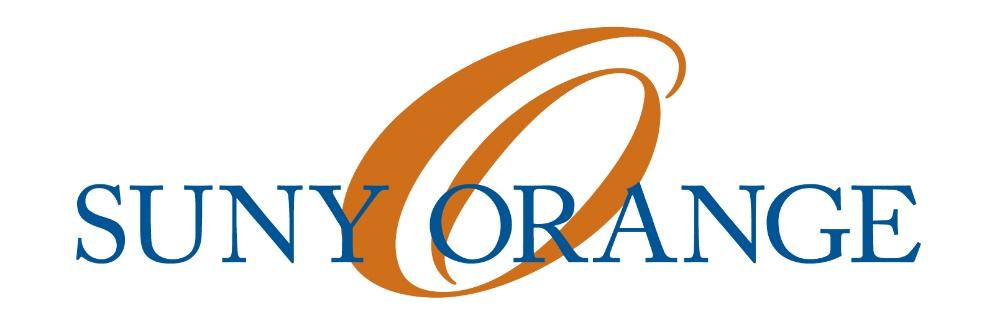                                      Newburgh Student Senate                                                October 8th, 2015 	     Meeting  Called  to Order at  11:08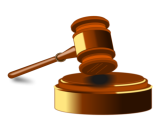   Attendance:  Zabrina Mercado, Monse Herrera, Zipphora Rutty, Jennifer Gutierrez, Gissel Ramirez, Gema Amador, Henry Castaneda Perlacios, and Jarrett Blaize.President’s Report:Credit needs to be given:In regards of the idea about establishing a Wired Coffee Bar at SUNY Orange, major thanks to Steve Harpst(The Middletown Senate Advisor) who from the beginning that came up with the idea and how other colleges may do -- as students would run the Coffee Bar. Therefore great thanks to Steve Harpst who came up with the 
great concept!Thanks to Juan Carlos(The advisor of Newburgh Senate), that did research on any information that us senators would have need of putting together generally a Coffee Bar. To put all the information and adding valuable research, has been very helpful! Thanks to Pete Socia, who’s been a very huge supporter and who pushes to make sure that every project we come up with could be done. The support is great, 
we’re very humble about that. It was a collaborative between all three. Without each of these three? There wouldn’t have been at least some form of a possible resolution for the food issue being said, the idea of Wired Coffee Bar! Thank each and every one of you! Last but not least, thanks to all the Senators who has been stepping up:                                Gissel (NSS Promotions Chair) - Great job planning & creating your committee 
                                about having a  “Senate Event” at SUNY Orange.                                Zipphora (NSS Secretary) - Amazing job with the minutes and for helping 
                                to put together the binders.                                Monse (NSS Vice President) - Awesome job on getting started 
                                on the Wired Coffee BarGame Room Repairs and Purchases:There needs to be repairs for the pool table and ping pong table.Students would like to know if a gaming device could be purchased such as, a Xbox.Past suggestions were a couch or bean bag chairs. Students suggested a speaker & have gotten that.There was a proxy vote outside the meeting; $10,000 to $12,000 to have a pool table brought in & installed, professionally.There's two pool tables in the game room -- as last semester, one was donated.Estimate of how much the donated pool table is worth is about 10,000 to $11,000 including its equipment.Another purchase that needs to be made is the brown chalk or the burgundy chalk because as of the blue one, we don't want that on the burgundy rug of the pool table. Quote of how much it'll be to bring someone at the Newburgh Suny Orange campus to go to the game room and look at the stuff,  is about $100. The repair guy would figure out what exactly the pool table needs, how to fix it, and also for the ping pong table, then there’ll be a quote of how much these repairs 
would cost.[ Motion of Approval ] Gema Motioned of approval                                      Jennifer  2nd                                       6-0-0                          11. Game Room is open: Monday, Wednesday, and Friday from 12 p.m. - 4 p.m.                                                                    Tuesday and Thursday from 12 p.m. - 3 p.m. or 1 p.m. - 3 p.m.                                                                              (Schedule for Tuesday and Thursday may change)Breast Cancer Awareness week:Tuesday is “No Bra Day”, nationally. Therefore the girls don’t wear their bras nationally but as an idea suggested from the NSS President the guys could also contribute and support women by actually wearing a bra. Not mandatory but would be great!Wednesday & Friday wear pink!Thursday, BOA - not exactly sure when but will be selling water bottles, pens, pins that represents Breast Cancer Awareness and to help support Breast Cancer Organizations.Sunday the 18th of October is, “Breast Cancer Walk.” It’s located in the Woodbury Commons. You must RSVP to go and be there at 9:00 a.m. If you’re able to go, contact Ravyn. The NSS President could give you her email. RSVP deadline was by October 1st but it’s highly possible that they’ll take late registration. Again, Ravyn (The Community Service Captain) could let you know more about that and deliver any more information 
or answer questions if needed.Supporting other clubs:In regards of the ICC meeting that took place on October 5th, it went exceptionally well. There was two representatives from the Criminal Justice Club, but once again this was short notice of this meeting, so bussiness club was unable to attend which is okay. The NSS President had let the other club members know about the changes through the traveling and vouchers. In regards of events taking place with other clubs:
- The Criminal Justice club they are doing a Winter Clothing donation. (Therefore students could bring in and donate their winter clothes. There’ll be boxes 
in Kaplan and in the tower lobby.)
- The Criminal Justice club wants to do a Care Package for Mark Zwinga. (He was apart of the Business Club and Criminal Justice Club. According to everybody, he was a really nice guy. He is deployed at the moment so he joined the Military & he’s serving our country. There’s no deadline but another idea is that the Student Senate club could do a Senate donation so that Criminal Justice club could send the care package off and other things to show support.)- The Business Club will have a “Resume Workshop” event, 
from 11:30 a.m. to 12:30 p.m. on Tuesday, October 20th.- The Business Club has an interview event on October 27th from 
11:00 a.m. to 12:30 p.m. (Ten employers would come in and give the business club members a ten minute interview and then at the end they’ll let the business club members know whether or not if they did well and what to approve on. You must RSVP but there’s no specific date yet of when to RSVP by nor how because the person that runs it with the ten employers concept haven’t gotten back to 
the Business Club yet. This event is very beneficial!)- The Business Club will have a “Panel Discussion” event 
on Tuesday, November 17th from 11:30 a.m. - 12:30 p.m. and 
it’ll be in the Great Room. (Entrepreneurs from the area, will come to SUNY Orange and students will basically ask questions on how they’ve started their business, what kind of sacrifice they’ve made, and so basically it’d be a Q&A between the Entrepreneurs and the students.)- The Nursing Club, still waited upon on the events they’ll probably be doing 
but the biggest way they could be supported is that their bake sales are amazing. 
(If there’s ever a Nursing Club bake sale, it’s strongly supported.)T - shirtsThe Polos: With Senator Places.The Fleeces: With Officer’s positions.[ Motion of approval on Polos ] Gema motioned of approval                                                    Jarrett  2nd                                                     6-0-0[ Motion of approval on Fleeces ] Gema motions                                                       Jennifer 2nd                                                       6-0-0COLT Night ReminderRSVP! Before deadline. It is mandatory.                      G.    Mandatory Training                            1.    The NSS President sent the video, on sexual harassment.                          2.    It’s mandatory for all BOA members, officers and Senators to watch the video.                          3.    October 15th, which will be the next meeting, each of us will sign a form that we                                         have watched the video.                   H.   Student Assembly                        1.   We missed earlier registration but we’re still able to go. Juan Carlos just need an                                   exact number of who can go by the end of this meeting. Then you must sign a                                  contract that you for sure, will be attending and be respectful throughout the trip.                         2.   It is free to go but if you decide afterwards not to go? In other words, you are liable for                                all the funds and must pay the fees.                          3.   Make sure you have a business card. Every Senator must have one. 
                               Juan Carlos will print it out.                         4.  It is a definite that Zabrina (The NSS President is going),
                              Zipphora (The NSS Secretary is going), and Jarrett (The NSS Senator is going).     Vice President’s ReportWired Coffee Bar Update:The committee had met on October 6th, Tuesday. Thank you Jarrett(a Senator), thank you Gissel(Promotions Chair), and Zipphora(Secretary) for being apart of it with Monse(The Vice President) and looked over the past information. 
A few changes have been made.Right now, every has their own duties of what to work on:                                    - Jarrett & Zipphora is gonna work on inventory.
                                    - Gissel is working on a development plan as to see how everything would function.
                                    - Monse is checking on safety regulations and health codes.
                             3.   The idea is to have the Wired Coffee Bar at a unused cafe on the basement                                      floor, of the Tower Building. It’d be closer to student senate, it’ll be student run, and                                      it’ll help with events, and so forth.
                             4.   The cafe on the basement floor, of the Tower Building is off limits. Why? 
                                   No one knows for sure. Juan Carlos will gather more information on that.                             5.  May have to look for a possible new location for the Wired Coffee Bar at the next                                     committee meeting. Treasurers Report                  A.  In Regards of Budget:                        1. There is the Criminal Justice club budget form and there is the Nursing club’s budget                                 form but the Nursing club is actually missing some information, so they’ll be getting 
                              back to Jennifer (The Treasurer), hopefully soon. Therefore voting today will 
                              only be taken for the Criminal Justice Club.                      B. Criminal Justice Club Budget:                         1. Requested $1,245 dollars to their trip in Albany, NY at the State Police Academy.                         2. Unfortunately, only $800 was allocated due to the new traveling policy.                         3. For the campus wide event, $75 was also allocated for the club.                         4. For another campus wide event, requested $75, what was allocated was $75.                         5. For equipment, requested $240 & 4 cents, what was allocated was $240 & 4 cents.                            (Since the club wanted 48 coffee mugs with their logo on it for promotions.)                    C. Club Social Budget:                         1. Amount request was $300. The amount allocated was $300.                         2. For their T-Shirts, requested $362, what was allocated was $362.Therefore the total amount allocated was $1,852 & 4 cents. For the Criminal Justice club and Club Social. [ Motion of approval ] Gema motioned of approval                                     Gissel  2nd                                      6-0-0     Secretary’s Report                     A.  Thanks for reviewing the first official meeting minutes!:                           1. There’s no I, in team. Therefore it’s great that all the senates as a team have each other’s                               backs and to make sure all the information and duties are polished and set and also                               correct on paper of these very important discussions. 
                             Thanks for the approval of the previous minutes!
   Promotions Chair                      A. Update On The Senate Event:                           1. Committee meetings are going to be officially Tuesdays at 7 a.m. If anybody else will                              like to join, you’re more than welcome to!Advisor’s ReportRemember you are the voices of SUNY Orange:                             1. As Senates, make sure to let students know about the events that are going on. To get 
                                 the word out, such as Breast Cancer Awareness very much as well. 
                                 Inform & speak out.       VII.    No Open Forum For Today [ Motion to adjourn meeting ]Gema motioned to end the meetingHenry 2nd 6-0-0  Meeting Adjourned at 11:59 a.m.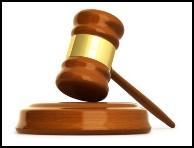 